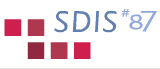 Les sapeurs-pompiers s’invitent chez vous !Formulaire de demande de participationA retourner par mail à : formationpompier@sdis87.frNOM :Prénom :Adresse du lieu de formation proposé :Type de site (maison individuelle, appartement, bâtiment industriel ou commercial …) ?Périodes de la journée / semaine où vous êtes disponible :Tel 1 :Tel 2 :Adresse mail :Commentaires :